*Attention Applicant:  Sign the following space to release your right to examine this recommendation: ___________________________________________________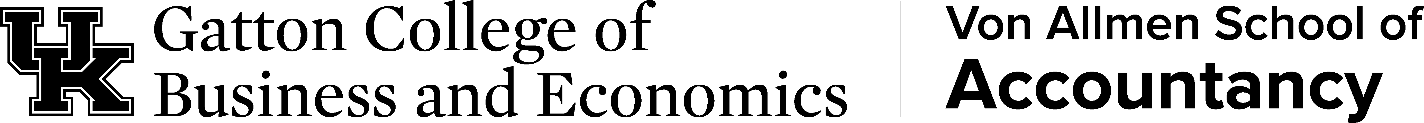 Reference For_______________________________________________Master of Science in Accounting Program, University of KentuckyHow long have you known the applicant?	In what capacity have you known the applicant?	Please specify your comparison group (i.e.. specific accounting course, interns, etc.) 	Please rate the applicant for the categories listed below:Please discuss the applicant’s strengths: 	Please discuss the applicant’s weaknesses: 	Please make any additional comments that you believe will be relevant to the applicant’s ability to successfully complete the MSACC program and succeed in the accounting profession: (Please feel free to attach additional comments)Please indicate your overall ranking for the candidate:Highly RecommendRecommendRecommend with ReservationDo not RecommendSignature______________________________________   Title___________________________   Date__________________*Please email completed form to MSACC Director: johnsmigla@uky.eduSuperior(Top 5%)Excellent(Top 15%)Above Avg.(Top Third)Average(MiddleThird)Below Avg.(Bottom Third)No Basis for AssessmentOral communication skillsWritten communication skillsMotivation and commitmentAnalytical abilityAbility to work under pressureAbility to work with othersSelf confidencePotential for success in the professionDemonstrated leadership skillsAbility to accept constructive criticism